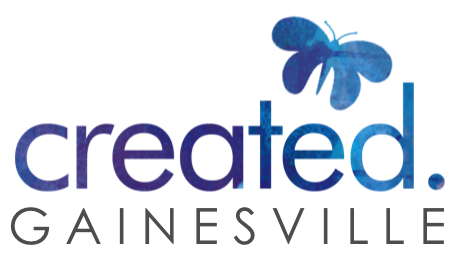 Confidentiality & Liability AgreementLiability Agreement
I freely, voluntarily and after reading carefully, execute this Volunteer Waiver of Liability:

I understand as a volunteer with Created Gainesville that there is some danger and risks associated with participation.  This is not an exhaustive list, it is impossible to state every danger. I understand that I may be exposed to:Alcohol and drug abuseMen and women who are under the influence of drugs or alcohol and who may be violentPimps, addicts, prostitutes who could threaten, attack, or abduct me by using physical force, guns, knives, or other weaponsTrauma or traumatic situations that may cause strong emotional reactionsI may be held hostage or for ransomMy personal property may be damaged or stolenOther dangers that are listed here but nonetheless are a result of my participation
I agree to the following: not to hold Created Gainesville or any of its officers, directors, employees, agents, volunteers, and associates liable in any way for any occurrence or arising out of my participation with the Outreach that results in injury, death, or other damage to me, my family, heirs, or assigns and/or injury or damage to my personal property or others in my care. 

I understand that as a volunteer I am not entitled to employee benefits from Created Gainesville such as health or accident insurance, workmen’s compensation benefits, etc. I understand it is my responsibility to provide my own health, disability, liability or accident insurance to cover my claims or claims against me as a volunteer performing my duties as a volunteer.

I understand that as a volunteer, I am protected from liability by the Federal Volunteer Protection Act as long as I am performing my assigned duties or tasks, not acting in a grossly negligent manner, or operating a motor vehicle. Should damages or injuries occur while I am operating a motor vehicle during the course of my volunteer duties, I understand that I accept any and all responsibility for damages to my vehicle, others property as well as injury to myself, passengers in the vehicle with me, or other motorist or passengers involved. I release Created Gainesville from any liability or responsibility for damages to my property or the property of others in the event of an accident involving my vehicle or others. I furthermore release Created Gainesville from any liability or responsibility in the event of injuries to myself, passengers or others involved. I agree not to hold Created Gainesville, officers, directors, employees, agents, volunteers, and associates liable in any way for any occurrence related to or arising out of my travel to and from the Outreach that results in injury, death, or other damage to me or my family, heirs, or assigns or injury or damage to my personal property or property in my care.

Created Gainesville reserves the right to use any photograph/videography taken on Created Gainesville property or at any event that we participate in or host.

Confidentiality Agreement
I agree that I will not disclose any information I learn while in contact with the participants of the Created Gainesville's program. Such information includes, but is not limited to: participant’s names, personal information and/or physical descriptions of participants that could be used to identify them, specific policies and procedures of the Created Gainesville program, participant’s location and/or specific location of the Created Gainesville office or facilities. I understand that to disclose any of the above information to outside parties may result in my being forbidden to return to Created Gainesville, or in extreme cases, legal action being taken against me. If while on site you are ever in a position where you feel you must jeopardize the confidentiality of the Created Gainesville's program, please notify a staff member immediately. Such situations include your safety, participant or staff member’s safety, reports of current child or elder abuse. By signing, I confirm that I have read, understood, and agree to these Confidentiality and Liability Waiver terms Print	DateSignature 		Date 